Properties of 3D ShapesFor each of the 3D shapes shown, write down the number of faces, vertices and edges.(a)			(b)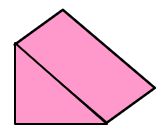 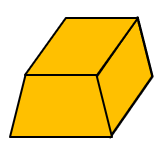 (c)			(d)	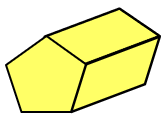 Complete the table for the 3D shapes.For each shape shown, write down the number of flat faces, curved surfaces, edges and vertices.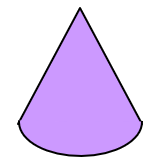 (a)			(b) (c)			(d)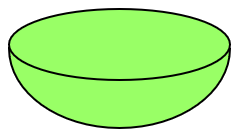 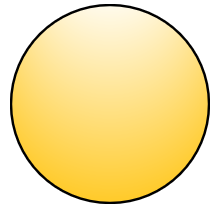 Properties of 3D ShapesFor each of the 3D shapes shown, write down the number of faces, vertices and edges.(a)			(b)(c)			(d)	Complete the table for the 3D shapes.For each shape shown, write down the number of flat faces, curved surfaces, edges and vertices.(a)			(b) (c)			(d)3D ShapeFacesVerticesEdgesCubeHexagonal PrismSquare-based PyramidTetrahedronOctahedron3D ShapeFacesVerticesEdgesCubeHexagonal PrismSquare-based PyramidTetrahedronOctahedron